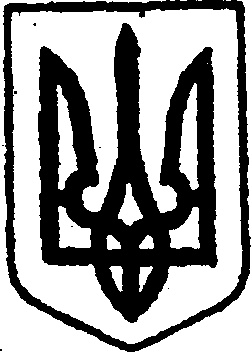 КИЇВСЬКА ОБЛАСТЬТЕТІЇВСЬКА МІСЬКА РАДАVІІІ СКЛИКАННЯП'ЯТА СЕСІЯПРОЄКТ Р І Ш Е Н Н Я 27.04.2021р.                                                                          №     - 05 - VIIІ
Про затвердження Стратегії розвитку  Тетіївського центру професійного розвитку педагогічних працівників Тетіївської міської ради на 2021 – 2025 роки та Порядку конкурсного відбору на посаду директора та  педагогічних працівників комунальної установиВідповідно до абзацу першого пункту30 частини першої статті 26, частини другої статті 41 та пункту 20 частини першої статті 43   ЗУ «Про місцеве самоврядування в Україні», стаття 52 Закону України «Про повну загальну середню освіту», керуючись пунктом 10 Положення про центр професійного розвитку педагогічних працівників, затверджений постановою Кабінету Міністрів України від 29.08.2020 № 672, враховуючи клопотання директора центру від 01.04.2021 № 01-92/13 та рекомендації постійної комісії з питань соціального розвитку, освіти, охорони здоров’я, молоді і спорту, Тетіївська міська радаВИРІШИЛА:1. Затвердити Стратегію розвитку комунальної установи «Тетіївський центр професійного розвитку педагогічних працівників» Тетіївської міської ради на 2021 – 2025 роки (Додаток 1).2. Затвердити  Порядок проведення конкурсного відбору  на посаду директора та педагогічних працівників комунальної установи «Тетіївський центр професійного розвитку педагогічних працівників» ( Додаток 2).3. Контроль за виконанням цього рішення покласти на заступника міського голови з гуманітарних питань (Н. Дячук) та постійну комісію з питань соціального захисту, охорони здоров’я,  освіти, культури, молоді і спорту( О. Лях).      Міський голова                                                        Богдан БАЛАГУРА